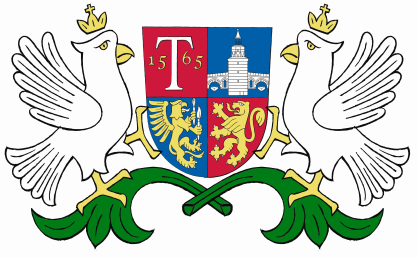 ОБЩИНА ТРЯВНАИзх.№ 1000-99/6.12.2016 г.ДО„АРХИТЕКТУРНО СТУДИО БОЯНА“ ЕООДПРЕДСТАВЛЯВАНО ОТАРХ. РУМЕН РУСЕВул. „Пъстър свят“ № 7, вх. Б, ап. 48гр. СофияПОКАНА ЗА УЧАСТИЕ В ПРОЦЕДУРА НА ДОГОВАРЯНЕ БЕЗ ПРЕДВАРИТЕЛНО ОБЯВЛЕНИЕ ЗА ВЪЗЛАГАНЕ НА ОБЩЕСТВЕНА ПОРЪЧКА С ПРЕДМЕТ: „ИЗГОТВЯНЕ НА ТЕХНИЧЕСКИ ПРОЕКТ И АВТОРСКИ НАДЗОР ЗА ОБЕКТ ОТ КАПИТАЛОВАТА ПРОГРАМА ЗА 2016 Г. В БЮДЖЕТА НА ОБЩИНА ТРЯВНА, А ИМЕННО: ВЪТРЕШНА РЕКОНСТРУКЦИЯ НА ЧИТАЛИЩЕ “П. СЛАВЕЙКОВ” ГР. ТРЯВНА”УВАЖАЕМИ ГОСПОДИН УПРАВИТЕЛ,Отправям Ви покана за участие в процедура на договаряне без предварително обявление за възлагане на обществена поръчка с предмет: „Изготвяне на технически проект и авторски надзор за обект от капиталовата програма за 2016 г. в бюджета на община Трявна, а именно: Вътрешна реконструкция на Читалище “П. Славейков” гр. Трявна.”Настоящата процедура е открита с Решение № 687/6.12.2016 г. на кмета на община Трявна на основание чл. 79, ал. 1, т. 1, предл. първо от Закона за обществените поръчки /ЗОП/ във връзка с открита процедура регистрирана под № 729414 от 14.04.2016 г. в Агенцията за обществени поръчки с предмет: „Изработване на  инвестиционни проекти  и упражняване на авторски  надзор на обекти от поименния списък на капиталовата програма за 2016 г. в бюджета на община Трявна”, разпределени в обособени позиции, както следва:Обособена позиция 1– Изработване на технически проект  и авторски надзор за обект: подпорна стена в кв. 61, кв. 61а, по плана на град Трявна с прогнозна стойност 8 333.33 лв. (осемхиляди триста тридесет и три лева и 33 стотинки) без ДДС, 10 000 лв. ( десетхиляди  лева) с ДДС.Обособена позиция 2- Изработване на технически проект  и авторски надзор за обект: Подпорна стена в кв.15, гр. Трявна с прогнозна стойност 8 333.33 лв(осемхиляди триста тридесет и три лева и 33 стотинки) без ДДС, 10 000 лв. ( десетхиляди лева) с ДДСОбособена позиция 3 - Изработване на технически проект  и авторски надзор за обект: Реконструкция на общинскипът с. Черновръх гр. Трявна и идеен проект за водопровод гр. Трявна, с. Черновръх с обща стойност 8 333.33 лв(осемхиляди триста тридесет и три лева и 33 стотинки) без ДДС, 10 000 лв. ( десетхиляди  лева) с ДДСОбособена позиция 4 - Изработване на технически проект  и авторски надзор за обект: Вътрешна реконструкция на читалище“П. Славейков” гр. Трявна с прогнозна стойност 8 333.33 лв(осемхиляди триста тридесет и три лева и 33 стотинки) без ДДС,      10 000 лв. ( десетхиляди  лева) с ДДС.Обособена позиция 5 - Изработване на технически проект и авторски надзор за обект: Вътрешна реконструкция на читалище“Пробуда” гр. Плачковци на стойност 6 666,67 лв. (шест хиляди шестстотин шестдесет и шест лева и шестдесет и седем стотинки) без ДДС, 8 000 ( осем хиляди лв.) с ДДС.Обособена позиция 6 – Изработване на идеен и технически проект и авторски надзор за обект: Реконструкция и преустройство на съществуващасграда в етнографски комплекс за занаяти в кв. 61 гр. Трявнана стойност 15833.33 лв. (петнадесетхилядиосемстотинтридесет и три лева и тридесет и три стотинки) без ДДС  или 19 000 лв. с ДДС.Обособена позиция 7 – Изработване на идеен и технически проект и авторски надзор за обект: Изграждане на зелени площи за общественоползване в кв.61 гр. Трявна, на стойност 8 333.33 лв(осемхиляди триста тридесет и три лева и 33 стотинки) без ДДС, 10 000лв. (десетхиляди  лева) с ДДС,която е частично прекратена с Решение № 440/02.08.2016 г. на кмета на община Трявна/влязло в сила/ по отношение на обособени позиции № 3, № 4 и № 5, поради обстоятелството, че за тях не е била подадена нито една оферта. I.ПРЕДМЕТ НА ПОРЪЧКАТА, ВКЛЮЧИТЕЛНО КОЛИЧЕСТВО И ОБЕМ, ИЗИСКВАНИЯ НА ВЪЗЛОЖИТЕЛЯ ЗА ИЗПЪЛНЕНИЕ НА ПОРЪЧКАТА1.Възложител на настоящата процедура за избор на изпълнител на обществена поръчка, възлагана по реда на Закона за обществените поръчки (ЗОП), е Дончо Тихолов Захариев, в качеството му на кмет и представляващ община Трявна, с административен адрес: гр. Трявна, ул. „Ангел Кънчев“ №21, тел. 0677/62310, факс: 0677/62149, e-mail: obtryavna@unicsbg.net, интернет адрес: www.obtryavna.org.Лица за контакт: инж. Боряна Иванова – Директор дирекция ТСУ при община Трявна;Вероника Димиева – Юрисконсулт при община Трявна.2. Пълно описание на предмета на обществената поръчка и техническа спецификация:2.1.Цел на обществената поръчка – изготвяне на технически проект и осъществяване на авторски надзор за обект от поименния списък на капиталовата програма за 2016 г. в Бюджета на община Трявна с цел осигуряване на технически проект, с който общината да кандидатства за финансиране по оперативни програми през програмен период 2014-2020 г. 2.2. Техническа спецификация.Настоящата техническа спецификация определя стандартите за изпълнение на проектните дейности, както и изискванията на възложителя, с които проектанта- изпълнител на обществената поръчка следва да се съобразява и да спазва. ЗАДАНИЕ ЗА ИНВЕСТИЦИОННО ПРОЕКТИРАНЕ НА ОБЕКТ:„ВЪТРЕШНА РЕКОНСТРУКЦИЯ НА ЧИТАЛИЩЕ „П. СЛАВЕЙКОВ” ГР.ТРЯВНАI.	ПРЕДМЕТ И ОБХВАТ НА ЗАДАЧАТА Предмет на задачата е инвестиционно проектиране във фаза „технически проект“ на вътрешна реконструкция и ремонт на съществуваща читалищна сграда в която се помещава  читалище „П.Славейков” гр.Трявна. По действащия ЗРП тя е разположена в парцел ІІ-1166 от кв.43   –  отреден за читалище, парк и музей. През 2015 г. се изпълни външна топлоизолация, подмяна на дограма и ремонт на покрива на сградата. Предмета на настоящия проект е цялостно вътрешно обновяване на сградата, като в частност да се решат следните сериозни проблемни области:Нова отоплителна инсталацияНова вентилационна система на салона и сценатаНов вътрешен интериор на зрителната зала - подмяна на столове и поставяне на антипаник брави на вратите.Пожароизвестителна инсталация на зрителната зала, на зала „Дръзновение”, читалищна библиотека и музикална школа „Янко Мустаков”Частичен ремонт на сцена-подмяна на подова настилка, подмяна на кулиси и завеси, както и осъвременяване на сценичното оборудване.Ремонт на тоалетните в библиотеката и подобряване на интериора на помещенията в школата по изкуствата и библиотеката.II.	ИЗИСКВАНИЯ ЗА ОБЕМ И СЪДЪРЖАНИЕ НА ПРОЕКТНАТА ДОКУМЕНТАЦИЯТЕХНИЧЕСКИЯТ ИНВЕСТИЦИОНЕН ПРОЕКТ ТРЯБВА ДА:•	Да отговаря на нормативните изисквания за обем и съдържание, съгласно ЗУТ и Наредба № 4 от 21.05.2001 г. за обхвата и съдържанието на инвестиционните проекти и другите действащи и свързани с обекта актове;•	Да отговаря на техническото задание и конкретните решения, които се изискват с него;•	Да даде и представи технически решения, които да са документирани ясно и достатъчно изчерпателно за целите на реализирането на СМР, чието изпълнение ще се възлага по реда на ЗОП; •	Да съдържа минимум следните проектни части представени с графични и текстови материали, както следва: -	Архитектура, включително архитектурно заснемане на съществуващото-       Конструктивна – по преценка, конструктивно становище-      Отопление, вентилация и климатизация-	Електрическа;-	Водоснабдяване и канализация; -	Технологична – сценично оборудване на сцената-       Обзавеждане на залата за зрители-	Пожарна безопасност;-	План за безопасност и здраве;-	План за управление на отпадъците ;-	Проектно-сметна документация .Проекта за отопление да се разработи, като се предвиди котел на пелети, оразмерен така, че да осигурява нормативната температура в помещенията на читалището. Да се представи проект на  отоплителната тръбна мрежа в синхрон с останалите инсталации. В част електрическа да се представят технически решения с енергоспестяващи осветителни тела. В част „ТЕХНОЛОГИЧНА” да се предвидят машини и съоръжения  с ниска енергийна потребност. Всяка част на проекта да съдържа минимум:1.	Обяснителна записка; 2.	Изчисления, обосноваващи проектните решения;3.	Ситуация - в мащаб М 1: 1000 или М 1:500; 4.	Чертежи - хоризонтални и вертикални разрези в М 1:50 и М 1:100, които изясняват предлаганите проектни решения  в зависимост от вида и спецификата на обекта;5.	Детайли  - в мащаб  М 1: 20 или 1:10; по необходимост след преценка на възложителя по инициатива на проектанта.6.	Количествени сметки  и технически спецификации, съответстващи на българските и европейски стандарти;7.	Количествено-стойностни сметки - на хартиен и електронен носител.Документацията да се предаде:-	на хартиен носител – в 5 екземпляра, -	на електронен носител – 2 бр. във формати: за графичните материали  – задължително DWG  и PDF, за количествени и стойностни сметките – Excel, за текстови записки – Word.Проектните решения да са взаимно съгласувани по части и указани в конкретни детайли за възловите части, засягащи обвързани решения от различни части на инвестиционния проект. Всички проучвания, заснемания, планове, инвестиционни проекти и др. трябва да са изготвени, подписани и подпечатани от проектантите, притежаващи актуална и пълна проектантска правоспособност по съответната част, както и валидна застраховка „професионална отговорност“ с лимит, съответстващ на категорията на проектния строеж/и.Предаването на работата от Изпълнителя на Възложителя се извършва с приемателно-предавателен протокол, подписан от двете страни и носещ датата на фактическото предаване на резултатите от съответната дейност.III. Упражняване на авторски надзор. Изпълнителят се задължава да упражнява авторски надзор в следните случаи:а/ Във всички случаи, когато присъствието на проектант на обекта е наложително, след уведомяване от Възложителя или лицето упражняващо строителен надзор.б/ За участие в приемателна комисия на извършените строително - монтажни работи./при необходимост/ При невъзможност на ИЗПЪЛНИТЕЛЯ да осигури на обекта на посочената в поканата дата проектанта изработил частта от проекта, за която е необходим авторски надзор, ИЗПЪЛНИТЕЛЯТ се задължава да оторизира и осигури друг свой специалист, който да се яви на строителната площадка и извърши необходимия авторски надзор. Изпълнителят, чрез своите експерти, е длъжен да упражнява авторския надзор своевременно и ефективно, като се отзовава на повикванията на Възложителя.Във връзка с точното спазване на инвестиционния проект при изпълнението на СМР изпълнителят посредством отделни правоспособни лица, автори на приложимата проектна документация по части, ще осъществява авторски надзор съобразно изискванията на чл. 162 от ЗУТ и договора за изпълнение. С осъществяването на надзор от проектантите - автори на отделни части на технически проект, се гарантира точното изпълнение на проекта, спазването на архитектурните, технологичните и строителните правила и норми, както и подготовката на проектната документация за въвеждане на обекта в експлоатация.Изпълнителят, ще упражнява авторския надзор по време на строителството, съгласно одобрените проектни документации и приложимата нормативна уредба посредством проектантите по отделните части на проекта или упълномощени от тях лица при условие, че упълномощените лица притежават квалификация, съответстваща на заложените в процедурата минимални изисквания.Авторският надзор ще бъде упражняван след писмена покана от Възложителя във всички случаи, когато присъствието на проектант на обекта е наложително, относно: Присъствие при съставяне на и подписване на задължителните протоколи и актове по време на строителството и в случаите на установяване на точно изпълнение на проекта, заверки при покана от страна на Възложителя и др.; Наблюдение на изпълнението на строежа по време на целия период на изпълнение на строително-монтажните работи за спазване на предписанията на проектанта за точно изпълнение на изработения от него проект от страна на всички участници в строителството; Изработване и съгласуване на промени в проектната документация при необходимост по искане на Възложителя и/или по предложение на строителния надзор и др.; Заверка на екзекутивната документация за строежа след изпълнение на обектите.	3. Финансиране и прогнозна стойност:Финансирането на обществената поръчка се извършва от бюджета на община Трявна за 2016 г. Разплащането на действително извършените работи ще се осъществява след представяне на актове за плащане (приемателно-предавателен протокол), заедно с придружаващите ги документи, съгласно строителната нормативна уредба и първичен счетоводен документ /фактура/. Разплащането се извършва по цените,посочени в представената от изпълнителя оферта. Първичния счетоводен документ следва да бъде изготвен съгласно изискванията на ЗСч и да притежава задължителните минимални реквизити, посочени в чл.7, ал.1 от същия закон.В случай, че изпълнителят е регистриран по ЗДДС, издаденият от него първичен счетоводен документ следва да е изготвен и при спазване на разпоредбите на ЗДДС.		ВАЖНО: Авторският надзор се осъществява от Изпълнителя само след предварително писмено възлагане от Възложителя, в случай, че изготвеният от него проект получи финансиране и започне неговата реализация. Ако проектът не получи финансиране и не се реализира, Възложителят не дължи каквото и да било плащане или обезщетение на Изпълнителя, като може да прекрати договора, в частта относно авторския надзор, с едноседмично писмено предизвестие.   	Прогнозната стойност на възлаганата обществена поръчка е в размер на 8 333.33 лв. (осем хиляди триста тридесет и три лева и 33 стотинки) без ДДС или 10 000 лв.          (десет хиляди  лева) с ДДС.	Забележка: Прогнозната стойност на поръчката представлява максималния финансов ресурс, който Възложителят може да осигури за изпълнението й. Участник, който е предложил по-висока цена от посочената от Възложителя като прогнозна, ще бъде отстранен от участие в процедурата! 	4. Схема и начин на плащане:Авансово плащане – в размер на 20% от стойността на договора и се осъществява в срок до 30 дни след представяне на фактура от изпълнителя.Окончателно плащане на изработения проект се извършва в срок до 30 дни след приемане на проекта от ОЕСУТ гр. Трявна и изготвяне на приемателно – предавателен протокол, подписан от представител на възложителя. 	5. Срок и място на изпълнение:	Срокът за изготвяне и предаване на Възложителя на техническия проект е  не по-малък от 30 (тридесет) и не по-голям от 60 (шестдесет) календарни дни. Предложеният срок за изпълнение на проектирането следва да бъде цяло число!Срокът започва да тече от датата на подписване на договора до датата на съставяне на приемателно-предавателен протокол за приетия проект от Възложителя.   Забележка: В случай, че участник предложи срок за изпълнение по-малък от 30 (тридесет) дни и по-голям от 60 (шестдесет) календарни дни, същият ще бъде отстранен от участие в процедурата.	Място за изпълнение на поръчката е територията на гр. Трявна, както и административната сграда на Община Трявна по отношение на административните задължения на Изпълнителя. 	II.ИЗИСКВАНИЯ НА ВЪЗЛОЖИТЕЛЯ КЪМ УЧАСТНИКА ЗА ИЗПЪЛНЕНИЕ НА ПОРЪЧКАТА 1.Условия за участиеУчастник в настоящата процедура може да бъде лице, което има право да изпълнява проектиране или услуги съгласно законодателството на държавата, в която то е установено. Участникът в процедурата се представлява от управляващия и представляващ участника съгласно актуалната му регистрация или от упълномощено/и лице/а.Не се предоставя възможност за представяне на варианти в офертата.За да бъде допуснат до участие в процедурата, участникът трябва да отговаря на предварително обявените условия на поръчката, както и да представи всички изискуеми документи, изготвени съгласно условията на настоящата покана за участие.Всички документи, които не са представени в оригинал и за които не се изисква нотариална заверка, се представят чрез „заверено копие”.Документите следва да отговарят на изискванията, посочени в настоящите указания и да бъдат оформени по приложените към документацията образци. Условията в образците от документацията за участие са задължителни за участниците и не могат да бъдат променяни от тях.Възложителят отстранява от процедурата участник, за когото са налице основанията за отстраняване, свързани с личното състояние на участниците, по чл. 54, ал. 1 от ЗОП и посочените от възложителя обстоятелства по чл. 55, ал. 1, възникнали преди или по време на процедурата. Възложителят отстранява от участие в процедурата и участник, за когото е налице обстоятелство по чл. 55, ал. 1,               т. 1 от ЗОП. Когато участникът е обединение от физически и/или юридически лица, посочените основания за отстраняване се прилагат и за всеки член на обединението. Основанията за отстраняване се прилагат и за подизпълнителите и за третите лица.  Основанията за отстраняване се прилагат до изтичане на сроковете по чл. 57,    ал. 3 от ЗОП.Възложителя отстранява от процедурата участник, за когото е налице някое от обстоятелствата по чл. 107 от ЗОП.  Съгласно чл. 46 от ППЗОП участниците са длъжни да уведомяват писмено възложителя в 3-дневен срок от настъпване на някое от обстоятелствата по чл. 54, ал. 1, чл. 101, ал. 11 от ЗОП или посочено от възложителя основание по чл. 55, ал. 1 ЗОП.Участник, за когото са налице основанията по чл. 54, ал. 1 от ЗОП и посочените от възложителя обстоятелства по чл. 55, ал. 1, има право да предприеме мерки за доказване на надеждност съгласно чл. 56, ал. 1 от ЗОП.Когато мерките за доказване на надеждност са предприети преди подаване на офертата за участие, същите се описват в Единния европейски документ за обществени поръчки (ЕЕДОП).  Като доказателства за надеждността на участника се представят документите по чл. 45, ал. 2 от ППЗОП.	Срокът на валидност на офертата се определя на 6 (шест) месеца от датата,  която е посочена като крайна дата на получаване на офертата и представлява времето, през което участникът трябва да поддържа офертата си.  2.	Критерии за подбор2.1. Икономическо и финансово състояниеВъзложителят не поставя минимални изисквания за икономическо и финансово състояние на участника2.2. Технически и професионални способностиМинимални критерии, на които участникът трябва да отговаря за да докаже наличието на технически и професионални способности за изпълнение на поръчката.	2.2.1. Участникът да е изпълнил дейности с предмет и обем, идентични или сходни с тези на поръчката, а именно да притежава опит в проектирането, изпълнено през последните 3 /три/ години, считано от датата на подаване на офертата.	Възложителят поставя като минимално изискване участникът да е изпълнил минимум един проект за обект сходен с предмета на обществената поръчка, за която се участва, през последните 3 /три/ години, считано от датата на подаване на офертата.		Под проектиране „сходно“ с предмета на поръчката следва да се разбира:		Услуги по изработване на технически инвестиционни проекти с предмет - вътрешна реконструкция на обществена сграда с културно предназначение или проект с еквивалентно съдържание.			За доказване на това изискване участникът представя: 	Списък на услугите, които са идентични или сходни с предмета на обществената поръчка изпълнени през последните 3 /три/ години, считано от датата на подаване на офертата-(Образец № 2), с посочване на стойностите, датите и получателите, заедно с доказателство за извършената услуга;	ВАЖНО: 		От съдържанието на представения списък и доказателствата за установяване на изпълненото проектиране следва да се установява идентичността или сходството с предмета на настоящата поръчка.	2.2.2. За изпълнение на проектните дейности участникът следва да разполага с необходимия брой технически лица, а именно:Възложителят поставя като минимално изискване участникът да разполага с квалифициран ключов персонал -  проектанти с пълна проектантска правоспособност по специалности, съобразно изискваните специалности в заданието на обществената поръчка или еквивалент, като всеки от проектантите ангажирани с проектирането следва да притежава валидна застраховка професионална отговорност в проектирането и строителството или еквивалент. За да изпълни поръчката участникът трябва да разполага с проектанти по специалности както следва:* архитект;* инженер конструктор:* електроинженер; * ВиК инженер;* инженер ОВК;* машинен инженер (технолог, който да изготви проект за сценично обзавеждане, озвучаване и осветление).	За доказване на това изискване участникът представя: Списък на технически лица -(Образец № 3).В този списък участникът посочва проектантския екип за изпълнение предмета на поръчката. В списъка участникът посочва цялата изисквана от Възложителя информация по отношение на изискванията към техническите лица.  		Използване на капацитета на трети лица		Участникът може да се позова на капацитета на трети лица, независимо от правната връзка между тях, по отношение на критериите, свързани с техническите способности и професионалната компетентност. По отношение на критериите, свързани с професионална компетентност, участникът може да се позова на капацитета на трети лица само ако лицата, с чиито образование, квалификация или опит се доказва изпълнение на изискванията на възложителя, ще участват в изпълнението на частта от поръчката, за която е необходим този капацитет. Когато участникът се позовава на капацитета на трети лица, той трябва да може да докаже, че ще разполага с техните ресурси, като представи документи за поетите от третите лица задължения. Третите лица трябва да отговарят на съответните критерии за подбор, за доказването на които участникът се позовава на техния капацитет и за тях да не са налице основанията за отстраняване от процедурата.  		Подизпълнители		Участникът посочва в офертата си подизпълнителите и дела от поръчката, който ще им възложи, ако възнамерява да използва такива. В този случай участникът трябва да представи доказателство за поетите от подизпълнителите задължения.		Подизпълнителите трябва да отговарят на съответните критерии за подбор съобразно вида и дела от поръчката, който ще изпълняват, и за тях да не са налице основания за отстраняване от процедурата. Когато частта от поръчката, която се изпълнява от подизпълнител, може да бъде предадена като отделен обект на изпълнителя или на възложителя, възложителят заплаща възнаграждение за тази част на подизпълнителя. Разплащанията се осъществяват въз основа на искане, отправено от подизпълнителя до възложителя чрез изпълнителя, който е длъжен да го предостави на възложителя в 15-дневен срок от получаването му. Към искането изпълнителят предоставя становище, от което да е видно дали оспорва плащанията или част от тях като недължими. Възложителят има право да откаже плащане, когато искането за плащане е оспорено, до момента на отстраняване на причината за отказа.		При обществени поръчки за строителство, както и за услуги, чието изпълнение се предоставя в обект на възложителя, след сключване на договора и най-късно преди започване на изпълнението му, изпълнителят уведомява възложителя за името, данните за контакт и представителите на подизпълнителите, посочени в офертата. Изпълнителят уведомява възложителя за всякакви промени в предоставената информация в хода на изпълнението на поръчката. Замяна или включване на подизпълнител по време на изпълнение на договор за обществена поръчка се допуска по изключение, когато възникне необходимост, ако са изпълнени едновременно следните условия:1. за новия подизпълнител не са налице основанията за отстраняване в процедурата;2. новият подизпълнител отговаря на критериите за подбор, на които е отговарял предишният подизпълнител, включително по отношение на дела и вида на дейностите, които ще изпълнява, коригирани съобразно изпълнените до момента дейности.		При замяна или включване на подизпълнител изпълнителят представя на възложителя всички документи, които доказват изпълнението на условията по т. 1 и 2.		ВАЖНО: 		1. Документ/и и/или Доказателство/а за поетите от третите лица и/или от подизпълнителите задължения, могат да бъдат декларации или всякакви други еквивалентни документи, от чието съдържание се установява, че третото лице/подизпълнителят е съгласен да бъде посочен като такъв в офертата на участника, както и че ще участва в изпълнението на обществената поръчка в това му качество. 		2. Третите лица и/или подизпълнителите доказват, че по отношение на тях не са налице основания за отстраняване от процедурата, като попълват отделен единен европейски документ за обществени поръчки /ЕЕДОП/, за всеки един от тях, който съдържа информацията по чл. 67, ал. 1 от ЗОП и се представя от участника в процедурата.2.4. ТЕХНИЧЕСКО ПРЕДЛОЖЕНИЕТехническото предложение - Образец № 4, е изготвено при спазване изискванията на чл. 39, ал. 3, т. 1 от ППЗОП. Не се допускат промени или изтриване по образеца.		Техническото предложение трябва да бъде подписано и подпечатано на всяка страница, като се посочи името и фамилията на лицето, което го е подписало. Когато лицето, което подава офертата, не е законният представител на участника, следва да се представи документ за упълномощаване.  		Техническото предложение на участника трябва да съдържа:		1. Документ за упълномощаване, когато лицето, което подава офертата, не е законният представител на участника;		2. Предложение за изпълнение на поръчката, включващо и срок за изпълнение, в съответствие с техническите спецификации и изискванията на възложителя;		3. Декларация за съгласие с клаузите на приложения проект на договор;		4. Декларация за срока на валидност на офертата;		5. Декларация за извършен оглед на сградата, която е предмет на проектиране;		6. Декларация, че при изготвяне на офертата са спазени задълженията, свързани с данъци и осигуровки, опазване на околната среда, закрила на заетостта и условията на труд в РБ.7. Декларация за отсъствие на обстоятелствата по чл. 3, т. 8 от Закона за икономическите и финансовите отношения с дружествата, регистрирани в юрисдикции с преференциален данъчен режим, свързаните с тях лица и техните действителни собственици.		2.5. ЦЕНОВО ПРЕДЛОЖЕНИЕ		Участникът представя ценово предложение по Образец № 5, което съдържа предложението на участника относно цената по показателите с парично изражение. То трябва да е попълнено, подписано и подпечатано от участника по приложения към документацията образец. В ценовото предложение се посочва предлаганата от участника цена цифром и словом.		При разлика между сумите изразени с цифри и думи, за вярно се приема словесното изражение на сумата.		Предложената цена следва да е определена при пълно съответствие с условията по настоящата покана и да включва всички разходи по изпълнение на всички работи, дейности, услуги, и др., нужни за качественото изпълнение на предмета на обществената поръчка, включително възнаграждения на екипа от проектанти, технически лица /ръководни технически служители, работници/ и др., свързани с изпълнението на поръчката, както и такси, печалби, застраховки и всички други присъщи разходи за осъществяване на дейността.		Забележка: Участник, който е предложил по-висока цена от посочената от  Възложителя като максимална, ще бъде отстранен от участие в процедурата! 	Никаква информация, свързана с предлаганата цена не трябва да има в каквато и да е форма извън този плик. Неизпълнението на това изискване е основание за отстраняване на Участника от участие в процедурата.		2.6. ГАРАНЦИЯ ЗА ИЗПЪЛНЕНИЕ НА ДОГОВОРА	Възложителят изисква от изпълнителя предоставяне на гаранция за изпълнение на договора, която е в размер на 3 % от неговата стойност без ДДС.		Гаранцията се предоставят в една от следните форми:	1. парична сума;	2. банкова гаранция;	3. застраховка, която обезпечава изпълнението чрез покритие на отговорността на изпълнителя.	Гаранцията по т. 1 или т. 2 може да се предостави от името на изпълнителя за сметка на трето лице – гарант.	Участникът, определен за изпълнител, избира сам формата на гаранцията за изпълнение.	Когато избраният изпълнител е обединение, което не е юридическо лице, всеки от съдружниците в него може да е наредител по банковата гаранция, съответно вносител на сумата по гаранцията или титуляр на застраховката.	Условията и сроковете за задържане или освобождаване на гаранцията за изпълнение се уреждат в договора за обществена поръчка. 	Когато изпълнителят предоставя гаранция за изпълнение под формата на парична сума, същатасе превежда по банкова сметка на община Трявна, както следва:Банка: БАНКА ДСК ЕАД ТРЯВНАIBAN: BG81STSA93003304591237ВIС: STSABGSFкато се посочва задължително основанието, за което се предоставя гаранцията, или се внася на касата на община Трявна на адрес: гр. Трявна, ул. „Ангел Кънчев“ №21, стая 307.	Когато изпълнителят предоставя гаранция за изпълнение под формата на банкова гаранция, тя трябва да бъде в полза на Възложителя, по образеца приложен към настоящата документация (Образец № 6) и със срок на валидност най-малко 6 месеца след подписване на окончателния протокол, удостоверяващ изпълнението на договора. В съдържанието на банковата гаранция следва да се посочи предмета на обществената поръчка, за която се участва, данни за Възложителя, в полза на когото е учредена, както и срока на валидност на гаранцията.	Гаранцията за изпълнение се представя към момента на сключване на договора за възлагане на обществената поръчка. Всички разходи по предоставяне на гаранцията за изпълнение, както и за обслужването й, ако има такива, са за сметка на изпълнителя. Изпълнителят трябва да предвиди и заплати необходимите такси на откриване и обслужване на гаранциите така, че размерът на гаранцията да не бъде по-малък от определения в настоящата документация за участие.III. КРИТЕРИИ ЗА ВЪЗЛАГАНЕ НА ПОРЪЧКАТАНастоящата обществена поръчка ще бъде възложена въз основа на икономически най-изгодната оферта. Икономически най-изгодната оферта се определя въз основа на критерия за възлагане „най-ниска цена” (чл. 70, ал. 2, т. 1 от ЗОП).IV.ДРУГИ ИЗИСКВАНИЯ НА ВЪЗЛОЖИТЕЛЯ		Освен посочените в предишните раздели документи участникът следва да представи и:		1. Опис на представените документи;		2. Оферта за участие в процедурата- Образец № 1;		V. УКАЗАНИЯ ЗА ПОДГОТОВКА НА ОФЕРТАТА И ПРЕДСТАВЯНЕТО Й НА ВЪЗЛОЖИТЕЛЯ1. Представяне на офертата.Подаването на офертата задължава участникът да приеме напълно всички изисквания и условия, посочени в тази Покана при спазване на Закона за обществените поръчки и другите нормативни актове, свързани с изпълнението на предмета на поръчката. Поставянето на различни от тези условия и изисквания от страна на участника може да доведе до отстраняването му.Офертата за участие в процедурата се представя от участника или от упълномощен от него представител – лично или чрез пощенска или друга куриерска услуга с препоръчана пратка с обратна разписка, на адрес: Община Трявна,                          ул. „Ангел Кънчев“ № 21, гр. Трявна.Офертата се представя в запечатана непрозрачна опаковка, върху която се посочват:1. наименованието на участника, включително участниците в обединението, когато е приложимо;2. адрес за кореспонденция, телефон и по възможност – факс и електронен адрес;3. наименованието на поръчката за която се подава офертата.Ако участник изпраща офертата си чрез препоръчана поща или куриерска служба, разходите са за сметка на участника. В този случай той следва да изпрати офертата така, че да обезпечи нейното пристигане в деловодството на община Трявна преди изтичане на срока за подаването й. Рискът от забава или загубване на офертата е за участника.Офертата се представя на Възложителя от участника не по-късно от 17:00 ч. на 9.12.2016 г. Участникът следва да осигури своевременното получаване на офертата от Възложителя.Документите в офертата трябва да са подписани само от лица с представителни функции, назовани в документа за регистрация в Агенцията по вписванията – Търговски регистър или в удостоверението за актуално състояние, или от изрично упълномощени за това лица (с изключение на изискуемите документи, които обективират лично изявление на конкретно лице и не могат да се подпишат и представят от пълномощник). Когато за някои от документите е посочено, че може да се представи чрез “заверено копие”, за такъв документ се счита този, при който върху копието на документа представляващият участника е записал “Вярно с оригинала”, поставил е собственоръчен подпис със син цвят под заверката, както и свеж печат/ако разполага с такъв/. 2. Указания за подготовка на офертата 2.1.Условията за участие в процедурата към участника са подробно посочени от Възложителя в Раздел II. Изисквания на възложителя към участника за изпълнение на поръчката, пункт 1. Условия за участие, на настоящата покана. Освен тях участникът следва да има предвид и следното:Офертата трябва да бъде изготвена в съответствие с изискваниятана ЗОП, ППЗОП и указанията в настоящата покана.При участие на обединение, което не е юридическо лице, съответствието с критериите за подбор се доказва от обединението участник, а не от всяко от лицата, включени в него, с изключение на съответна регистрация, представяне на сертификат или друго условие, необходимо за изпълнение на поръчката, съгласно изискванията на нормативен или административен акт и съобразно разпределението на участието на лицата при изпълнение на дейностите, предвидено в договора за създаване на обединението.В случай, че избраният за изпълнител участник е обединение, което не е юридическо лице, възложителят, с оглед предоставената му правна възможност, не поставя изискване за създаване на юридическо лице.Документите в офертата трябва да бъдат попълнени на български език, като тези, за които Възложителят е предоставил образци, следва да са оформени в съответствие с образците, чиито условия са задължителни за участниците.2.2. Указания за попълване на образциОбразецът на техническо предложение- Образец № 4, предоставен от възложителя в Приложение №1 към настоящата покана, е изготвен при спазване изискванията на чл. 39, ал. 3, т. 1 от ППЗОП. Не се допускат промени или изтривания по образеца. Участникът може да добави информация във връзка с неговото предложение.  В Предложението за изпълнение на поръчката, в съответствие с техническите спецификации и изискванията на Възложителя, участникът следва да посочи:Срокът за изготвяне и предаване на Възложителя на техническия проект, който не може да бъде по-малък от 30 (тридесет) и не по-голям от 60 (шестдесет) календарни дни.Образецът на ценово предложение, предоставен от възложителя в Приложение № 1 към настоящата покана, е изготвен при спазване изискванията на чл. 39, ал. 3, т. 2 от ППЗОП. Не се допускат промени, изтриване или допълване на образеца.		Участникът представя ценово предложение по Образец № 5, което съдържа предложението на участника относно цената по показателите с парично изражение без вкл. ДДС и с вкл. ДДС:		1. Предложение на цена за изработване на технически проект;		2. Предложение на цена за осъществяване на авторски надзор. 		При разлика между сумите изразени с цифри и думи, за вярно се приема словесното изражение на сумата.		2.3. Минимално съдържание на офертата/опаковката, която съдържа документите на участника за участие в процедурата/ на участника:2.3.1. Опис на представените документи;		2.3.2.  Оферта за участие в процедурата- Образец № 1;2.3.3. Единен европейски документ за обществени поръчки (ЕЕДОП) за участника в съответствие с изискванията на ЗОП и условията на възложителя, а когато е приложимо - ЕЕДОП за всеки от участниците в обединението, което не е юридическо лице, за всеки подизпълнител и за всяко лице, чиито ресурси ще бъдат ангажирани в изпълнението на поръчката. ЕЕДОП се представя по стандартен образец, утвърден с Регламент за изпълнение (ЕС) 2016/7 на Комисията от 05.01.2016 г.; На основание чл. 67, ал. 1 от ЗОП: „При подаване на заявление за участие или оферта кандидатът или участникът декларира липсата на основанията за отстраняване и съответствие с критериите за подбор чрез представяне на единен европейски документ за обществени поръчки (ЕЕДОП). В него се предоставя съответната информация, изисквана от възложителя, и се посочват националните бази данни, в които се съдържат декларираните обстоятелства, или компетентните органи, които съгласно законодателството на държавата, в която кандидатът или участникът е установен, са длъжни да предоставят информация.“.На основание чл. 67, ал. 6 от ЗОП: „Преди сключването на договор за обществена поръчка, на рамково споразумение или възлагане на поръчка въз основа на рамково споразумение възложителят изисква от участника, определен за изпълнител, да предостави актуални документи, удостоверяващи липсата на основанията за отстраняване от процедурата, както и съответствието с поставените критерии за подбор. Документите се представят и за подизпълнителите и третите лица, ако има такива.“.На основание чл. 67, ал. 5 от ЗОП: „Възложителят може да изисква от участниците и кандидатите по всяко време да представят всички или част от документите, чрез които се доказва информацията, посочена в ЕЕДОП, когато това е необходимо за законосъобразното провеждане на процедурата.“.ВНИМАНИЕ: С оглед на цитираните по-горе разпоредби от ЗОП, за да установи съответствие с изискванията на възложителя по отношение на липсата на основанията за отстраняване и съответствие с критериите за подбор, участникът, респ. подизпълнителите/третите лица, представят единствено попълнен и подписан единен европейски документ за обществени поръчки (ЕЕДОП), в който посочват цялата необходима на възложителя информация.Забележка:Ако участник в процедурата прецени, че в образеца на ЕЕДОП липсва определено обстоятелство и/или информация изисквана от възложителя по отношение на критериите за подбор, или мястото за попълване е недостатъчно, той по своя инициатива може да представи допълнително към офертата си попълнен и подписан образец от Приложение № 1 към настоящата документация. Образците намиращи се в Приложение № 1 към настоящата документация, които са свързани с критериите за подбор, се попълват, подписват и представят на възложителя от участника избран за изпълнител, респ. от подизпълнителите и третите лица, ако има такива, преди сключването на договора за обществена поръчка, чрез които се доказва съответствието с поставените критерии за подбор.2.3.4. Документи за доказване на предприетите мерки за надеждност-когато е приложимо;2.3.5. При участник обединение, което не е юридическо лице - копие от документ, от който да е видно правното основание за създаване на обединението, както и следната информация във връзка с настоящата обществена поръчка: правата и задълженията на участниците в обединението; разпределението на отговорността между членовете на обединението; дейностите, които ще изпълнява всеки член на обединението. В документа следва да е определен партньор, който да представлява обединението за целите на обществената поръчка, както и да е уговорена солидарна отговорност между членовете на обединението- когато е приложимо.	2.3.6. Документ/и за поетите от третите лица задължения- когато е приложимо/когато участникът ще използва капацитета на трети лица/;		ВАЖНО:		Съгласно чл. 64, ал. 5 от ЗОП: "Третите лица трябва да отговарят на съответните критерии за подбор, за доказването на които кандидатът или участникът се позовава на техния капацитет и за тях да не са налице основанията за отстраняване от процедурата.".		2.3.7. Доказателство/а за поетите от подизпълнителите задължения- когато е приложимо/когато участникът ще използва подизпълнители/;		ВАЖНО:		Съгласно чл. 66, ал. 2 от ЗОП: "Подизпълнителите трябва да отговарят на съответните критерии за подбор съобразно вида и дела от поръчката, който ще изпълняват, и за тях да не са налице основания за отстраняване от процедурата.".		2.3.8. Техническо предложение- Образец № 4, което съдържа:		2.3.8.1. Документ за упълномощаване, когато лицето, което подава офертата, не е законният представител на участника;		2.3.8.2.Предложение за изпълнение на поръчката, включващо и срок за изпълнение, в съответствие с техническите спецификации и изискванията на възложителя;		2.3.8.3. Декларация за съгласие с клаузите на приложения проект на договор;		2.3.8.4. Декларация за срока на валидност на офертата;		2.3.8.5. Декларация за извършен оглед на сградата, която е предмет на проектиране.		2.3.8.6. Декларация, че при изготвяне на офертата са спазени задълженията, свързани с данъци и осигуровки, опазване на околната среда, закрила на заетостта и условията на труд съгласно действащото законодателство в РБ.		2.3.8.7. Декларация за отсъствие на обстоятелствата по чл. 3, т. 8 от Закона за икономическите и финансовите отношения с дружествата, регистрирани в юрисдикции с преференциален данъчен режим, свързаните с тях лица и техните действителни собственици		2.3.9. Ценово предложение- Образец № 5;		2.3.10. Декларация за липса на свързаност с друг участник- Образец № 7.  Декларацията се попълва от представляващите участника. В случай че участникът е юридическо лице, декларацията се подписва задължително от лицата, посочени в           чл. 54, ал. 2 от ЗОП. В случай че участникът е обединение, декларация се представя от представляващите на членовете включени в обединението. В случай че участник ще използва ресурсите на подизпълнител или капацитета на трети лица, декларацията се попълва и подписва и от тези лица.		2.3.11. Декларация за конфиденциалност на информацията, ако е приложимо /свободен текст/.		VI. ДРУГИ УСЛОВИЯ		1.	Възложителят назначава комисия за разглеждане и оценка на офертата и провеждане на преговори с поканения участник. Комисията се назначава от Възложителя със заповед след изтичане на срока за получаване на оферта. 		Комисията в закрито заседание разглежда представената оферта и ако участникът отговаря на всички изисквания, които възложителят е поставил оценява офертата му и извършва преговори с него. 	След провеждане на преговорите комисията изготвя доклад, който съдържа информацията по чл. 60, ал. 1 от ЗОП. В доклада се съдържа предложение за сключване на договор с класирания на първо място участник или за прекратяване на процедурата със съответното правно основание, когато е приложимо.2. Одобрявам посочените в поканата образци на документи посочени в Приложение № 1 и проекът на договор- Приложение № 2.3. Неразделна част от тази покана е и проектът на договор- Приложение № 2.  		VII. МЯСТО И ДАТА ЗА ПРОВЕЖДАНЕ НА ПРЕГОВОРИ		Преговорите с поканения участник се провеждат от назначената със заповед от Възложителя Комисия посочена в Раздел VI Други условия, пункт първи, в                    гр. Трявна, ул.“Ангел Кънчев“ №  21, сградата на общинска администрация- Трявна, зала № 403 на 12.12.2016 г. от 10:00 ч.ПРИЛОЖЕНИЕ № 1 ОБРАЗЦИОБРАЗЕЦ № 1ОФЕРТАза участие в процедура за възлагане на обществена поръчка с предмет: „Изготвяне на технически проект и авторски надзор за обект от капиталовата програма за 2016 г. в бюджета на община Трявна, а именно: Вътрешна реконструкция на Читалище“П. Славейков” гр. Трявна.”Административни сведения УВАЖАЕМИ ГОСПОЖИ И ГОСПОДА,1. Заявяваме, че желаем да участваме в откритата от Вас процедура договаряне без предварително обявление по ЗОП за възлагане на обществена поръчка с предмет: „Изготвяне на технически проект и авторски надзор за обект от капиталовата програма за 2016 г. в бюджета на община Трявна, а именно: Вътрешна реконструкция на Читалище  “П. Славейков” гр. Трявна.”, при условията обявени в поканата за участие и приети от нас.2. Декларираме, че приемаме и се задължаваме да спазваме всички условия на възложителя, посочени в поканата за участие, които се отнасят до изпълнението на поръчката, в случай, че същата ни бъде възложена.3. Разполагаме с необходимия опит, материален и технически ресурс да изпълним качествено и в предложения от нас срок обществената поръчка.	В случай, че бъдем определени за изпълнител, ще представим всички документи, необходими за подписване на договора съгласно изискванията на ЗОП и ППЗОП.                             ПОДПИС и ПЕЧАТ:ОБРАЗЕЦ № 2Списък на услугите, които са идентични или сходни с предмета на обществената поръчка изпълнени през последните 3 /три/ години, считано от датата на подаване на офертатаДолуподписаният/-ната/ _______________________________________________ЕГН ______________, лична карта № _____________, изд. на ______________ г. от __________________, в качеството ми на _____________________ (посочва се длъжността и качеството, в което лицето има право да представлява  и управлява - напр. изпълнителен директор, управител или др.) на _______________________________________ (посочва се наименованието на участника), с ЕИК _____________________________, със седалище и адрес на управление: _________________________ – участник в процедура за възлагане на обществена поръчка с предмет: „Изготвяне на технически проект и авторски надзор за обект от капиталовата програма за 2016 г. в бюджета на община Трявна, а именно: Вътрешна реконструкция на Читалище “П. Славейков” гр. Трявна.”Д Е К Л А Р И Р А М, че:Представляваният от мен участник е изпълнил през последните 3 (три) години, считано от датата на подаване на офертата, следните дейности, които са идентични или сходни с предмета на обществената поръчкаПриложение: Доказателства за извършената/извършените услуга/и:1...........................................................................................................................................2...........................................................................................................................................3...........................................................................................................................................Дата: ……………..2016 г.			   ДЕКЛАРАТОР:……………………..										(подпис, печат)ОБРАЗЕЦ № 3Списък на технически лица за изпълнение на проектните дейностиДолуподписаният/-ната/ _______________________________________________ЕГН ______________, лична карта № _____________, изд. на ______________ г. от __________________, в качеството ми на _____________________ (посочва се длъжността и качеството, в което лицето има право да представлява  и управлява - напр. изпълнителен директор, управител или др.) на _______________________________________ (посочва се наименованието на участника), с ЕИК _____________________________, със седалище и адрес на управление: _________________________ – участник в процедура за възлагане на обществена поръчка с предмет: „Изготвяне на технически проект и авторски надзор за обект от капиталовата програма за 2016 г. в бюджета на община Трявна, а именно: Вътрешна реконструкция на Читалище “П. Славейков” гр. Трявна.”Д Е К Л А Р И Р А М, ЧЕ: При изпълнението на поръчката ще ползваме следните технически лица-проектанти, притежаващи пълна проектантска правоспособност или еквивалент, за изпълнение на проектните дейности:Забележка:	Ако е необходимо участникът добавя още редове.Дата: ……………..2016 г.			   ДЕКЛАРАТОР:……………………..										(подпис, печат)ОБРАЗЕЦ № 4техническо ПРЕДЛОЖЕНИЕ ЗА ИЗПЪЛНЕНИЕ НА ОБЩЕСТВЕНА ПОРЪЧКАПодписаният/ата 		..…………………………...........…………………………………………(трите имена)на …………………………………………………………………………..………………….(наименование на участника/член на обединение)ЕИК/БУЛСТАТ……………………………………………………………………….……...УВАЖАЕМИ ГОСПОЖИ И ГОСПОДА, С настоящото, Ви представяме нашето Техническо предложение за изпълнение на обявената от Вас обществена поръчка с предмет: „Изготвяне на технически проект и авторски надзор за обект от капиталовата програма за 2016 г. в бюджета на община Трявна, а именно: Вътрешна реконструкция на Читалище “П. Славейков” гр. Трявна.”І. Предложение за изпълнение на поръчката, включващо исрок за изпълнение на поръчката, в съответствие с техническите спецификации и изискванията на Възложителя:След като се запознахме с обявлението и документацията за участие, включително условията на проектодоговора, предлагам/е да приемем и изпълним поръчката в съответствие с условията Ви, като заявяваме, че желаем да участваме в откритата от Вас процедура на договаряне без предварително обявление за възлагане на обществена поръчка с предмет: „Изготвяне на технически проект и авторски надзор за обект от капиталовата програма за 2016 г. в бюджета на община Трявна, а именно: Вътрешна реконструкция на Читалище “П. Славейков” гр. Трявна.”Декларираме, че сме запознати с указанията и условията за участие в обявената от Вас процедура и изискванията на Закона за обществените поръчки и правилника за неговото приложение. Съгласни сме с поставените условия, отговаряме на тях и ги приемаме без възражения. Запознати сме с проекта на договора за възлагане на обществената поръчка, приемаме го без възражения и ако бъдем определени за изпълнител, ще сключим договора изцяло в съответствие с проекта, приложен към документацията за участие, в законоустановения срок.До сключване на договора, това предложение заедно с писменото потвърждение от Ваша страна и покана за сключване на договор ще формират обвързващо споразумение между двете страни. В случай, че нашето предложение бъде прието и бъдем определени за изпълнител, при сключването на договора ще представим гаранция за изпълнение в размер и форма съгласно условията, посочени в документацията за участие, с които ще гарантираме предстоящото изпълнение на задълженията си, в съответствие с договорените условия.1. С настоящото техническо предложение посочваме, че ще изпълним обществената поръчка в следния срок, считано от датата на сключване на договора: Срок за изготвяне и предаване на Възложителя на технически проект -…………………………………………………………………………………….…………….        /Участникът посочва цифром и словом предлагания от него срок/Забележка:Срокът за изготвяне и предаване на Възложителя на техническия проект е  не по-малък от 30 (тридесет) и не по-голям от 60 (шестдесет) календарни дни. Предложеният срок за изпълнение на проектирането следва да бъде цяло число!Срокът започва да тече от датата на подписване на договора до датата на съставяне на приемателно-предавателен протокол за приетия проект от Възложителя.   Забележка: В случай, че участник предложи срок за изпълнение по-малък от 30 (тридесет) и по-голям от 60 (шестдесет) календарни дни, същият ще бъде отстранен от участие в процедурата.2. Срок за извършване на авторски надзор: от откриване на строителната площадка до завършване на строителството с подписване на необходимите и установени от закона актове за неговото приключване.ІІ. ДекларИРАМ, ЧЕ:Съм запознат с проекта на договор, приложен към поканата за участие, и приемам без възражения неговите клаузи.2. Декларирам, че срокът на валидност на подадената от мен оферта е 6 (шест) месеца от датата, която е посочена като крайна дата на получаване на офертата.	    3. Декларирам, че съм извършил оглед на сградата, която е предмет на проектиране. 	    4. Декларирам, че при изготвяне на офертата са спазени задълженията, свързани с данъци и осигуровки, опазване на околната среда, закрила на заетостта и условията на труд съгласно действащото законодателство в РБ. ВАЖНО: Всяка страница от техническото предложение трябва да е подписана и подпечатана от участника, като се посочи име и фамилия на лицето поставило подписа.Приложение: Документ за упълномощаване, когато лицето, което подава офертата, не е законният представител на участника (ако е приложимо) ......................................................................................................................................................Дата: ……………..2016 г.			   ДЕКЛАРАТОР:……………………..(подпис, печат)ОБРАЗЕЦ № 5ДО ОБЩИНА ТРЯВНАУЛ.  „АНГЕЛ КЪНЧЕВ” №21ГР. ТРЯВНА 5350ЦЕНОВА ОФЕРТА за изпълнение на обществена поръчка  с предмет: „Изготвяне на технически проект и авторски надзор за обект от капиталовата програма за 2016 г. в бюджета на община Трявна, а именно: Вътрешна реконструкция на Читалище “П. Славейков” гр. Трявна.”от  …….................………………………………………………………..…......................................                         		     /наименование на участника/представляван от................................................................................................................................. Адрес:…………………………………………………………………..............................................., тел:..........................………................  Факс:.........................., Е-mail:...............................................ЕИК…………………………………, Банкова сметка……………………….............................................................................................., Банка................................................................................  УВАЖАЕМИ ДАМИ И ГОСПОДА,След като се запознахме с условията за участие и прегледа на  документацията, ПРЕДЛАГАМЕ:да  изработим технически проект по специалности съгласно заданието на стойност ………………………………………………………………………………лв. без ДДС или ………………………………………………………………………………лв. с ДДС и да осъществим авторски надзор в размер на ……………………………лв. без ДДС или ……………..лв.с ДДСНастоящата оферта е изготвена на основание представените условия в документацията, предоставена ни от Възложителя на поръчката и напълно съответства на Техническите изисквания.Предложената от нас цена включва всички разходи за цялостното, точно качествено и срочно изпълнение на поръчката, включително възнаграждения на екипа и др., свързани с изпълнението на поръчката, както и такси, печалби, застраховки и всички други присъщи разходи за осъществяване на дейностите предмет на горепосочената обществена поръчка. Цените са посочени в български лева.Декларираме, че за периода на изпълнение на поръчката няма да променяме офертата си.Дата: ..............................2016 годинагр. ..................................................................Надлежно упълномощен да подпише тази оферта от името на................................................................................................./ наименование на участника в процедурата /Правно обвързващ подпис: .........................................................................../ ....................................................................... /						   / длъжност, име и фамилия на подписалия /                                                                                                                         ОБРАЗЕЦ № 6ДО ОБЩИНА ТРЯВНАГР.ТРЯВНАУЛ. “АНГЕЛ КЪНЧЕВ” №21БАНКОВА ГАРАНЦИЯ №.........ЗА ИЗПЪЛНЕНИЕ НА ДОГОВОР ЗА ОБЩЕСТВЕНА ПОРЪЧКА(образец)Ние,...........................................................................................................................................(банка)със седалище и адрес на управление.......................................................................................... сме уведомени, че на  .......................................................................................................(дата)между.............................................................................................................................................( изписва се името на Възложителя),Като Възложител и участникът...................................................................................................ЕИК.................................................................................................................................................със седалище и адрес на управление.......................................................................………………………………………………………………………………………..като Изпълнител, предстои да бъде сключен договор за възлагане изпълнението на обществена поръчка с предмет: „Изготвяне на технически проект и авторски надзор за обект от капиталовата програма за 2016 г. в бюджета на община Трявна, а именно: Вътрешна реконструкция на Читалище “П. Славейков” гр. Трявна.”В съответствие с условията на договора Изпълнителят следва да представи във Ваша полза банкова гаранция за изпълнение на този договор, за сума в размер на 3% от стойността на поръчката на стойност.......................................................................................................................................................(.......................................................................................................................с думи) лева без ДДС.Във връзка с изложеното до тук и по нареждане на фирма......................................................................................................................................................... ние..................................................................................................................................................(банка)се задължаваме неотменяемо независимо от валидността и действието на посочения договор, да Ви заплатим всяка сума максимум до....................................................................................................................................................(...................................................................................................................с думи) лева при получаване на Ваше надлежно подписано и подпечатано искане за плащане, деклариращо, че фирма................................................................................................................ не е изпълнила частично или изцяло задълженията си по договора.Вашето писмено искане за плащане трябва да бъде представено чрез посредничеството на централата на обслужващата Ви банка, потвърждаваща, че положените от Вас  подписи са автентични и Ви задължават съгласно закона.Настоящата гаранция е валидна най-малко 6 месеца след подписване на окончателния протокол, установяващ изпълнението на договора и изтича изцяло и автоматично в случай, че към тази дата Искането Ви, предявено при посочените условия, не е постъпило в…………………………………………………………………… ........................................................................................................................................ (банка).След тази дата ангажиментът на банката се обезсилва, независимо дали оригиналът на банковата гаранция  е върнат или не. Банковата гаранция може да бъде освободено преди изтичане на валидността и само след връщане на оригинала на същата в...............................................................(банка)...................................г.                                    Подпис: гр..................................	( име ,длъжност, печат)ОБРАЗЕЦ № 7ДЕКЛАРАЦИЯза липса на свързаност с друг участник Долуподписаният: ………………………………………………………......................(три имена)Данни по документ за самоличност ...................................................................................................................................................................................................................(номер на лична карта, дата, орган и място на издаването)в качеството си на …………………………………………………………………………(длъжност)на …………………………………………………………………………………………… -(наименование на участника)ДЕКЛАРИРАМ:За мен/за представлявания от мен участник не са налични обстоятелства по смисъла на § 1, т. 13 и 14 от допълнителните разпоредби на Закона за публичното предлагане на ценни книжа с другите участници в обществената поръчка с предмет: „Изготвяне на технически проект и авторски надзор за обект от капиталовата програма за 2016 г. в бюджета на община Трявна, а именно: Вътрешна реконструкция на Читалище “П. Славейков” гр. Трявна.”. Дата: …………………..				ДЕКЛАРАТОР: ..................................                                                                                                   		      (подпис) Пояснения:Декларацията се попълва от представляващите участника. В случай че участникът е юридическо лице, декларацията се подписва задължително от лицата, посочени в чл. 54, ал.2 от ЗОП.В случай че участникът е обединение, декларация се представя от представляващите на членовете на обединението.В случай че участник ще използва ресурсите на подизпълнител или капацитета на трети лица, декларация се попълва и подписва и от тези лица.ОБРАЗЕЦ № 8Д Е К Л А Р А Ц И Яза отсъствие на обстоятелствата по чл. 3, т. 8 от Закона за икономическите и финансовите отношения с дружествата, регистрирани в юрисдикции с преференциален данъчен режим, свързаните с тях лица и техните действителни собственициДолуподписаният: ………………………………………………………......................(три имена)Данни по документ за самоличност ...................................................................................................................................................................................................................(номер на лична карта, дата, орган и място на издаването)в качеството си на …………………………………………………………………………(длъжност)на …………………………………………………………………………………………… -(наименование на участника)Д Е К Л А Р И Р А М, ЧЕ:1. Представляваното от мен дружество не е регистрирано в юрисдикция с преференциален данъчен режим. / Представляваното от мен дружество е регистрирано в юрисдикция с преференциален данъчен режим, а именно: ....................................... *Забележка: В т. 1 невярното се зачертавa.2. Представляваното от мен дружество не е свързано лицe с дружество, регистрирано в юрисдикция с преференциален данъчен режим. / Представляваното от мен дружество е свързано лице с дружество, регистрирано в юрисдикция с преференциален данъчен режим, а именно с: ....................................... *Забележка: В т. 2 невярното се зачертавa.3. Представляваното от мен дружество не е част от гражданско дружество/консорциум – участник в настоящата процедура, в което участва дружество, регистрирано в юрисдикция с преференциален данъчен режим/ Представляваното от мен дружество е част от гражданско дружество/консорциум – участник в настоящата процедура, в което участва дружество, регистрирано в юрисдикция с преференциален данъчен режим, а именно: ....................................... *Забележка: В т. 3 невярното се зачертавa.4. Представляваното от мен дружество попада в изключенията по чл. 4, т. ....... от Закона за икономическите и финансовите отношения с дружествата, регистрирани в юрисдикции с преференциален данъчен режим, свързаните с тях лица и техните действителни собственици (ЗИФОДРЮПДРСЛТДС).           *Забележка: Точка  4 се попълва, когато е приложимо.Задължавам се при промени на горепосочените обстоятелства да уведомя Възложителя в седемдневен срок от настъпването им.Известно ми е, че за посочване на неверни данни  в настоящата декларация нося наказателна отговорност по чл. 313 от Наказателния кодекс.			 г.                 			Декларатор: 			(дата на подписване)                                                                                /подпис и печат/*Забележка:1. По смисъла на § 1 от ДР на ЗИФОДРЮПДРСТЛТДС:- Дружество" е всяко юридическо лице, неперсонифицирано дружество и друга структура, получаваща статута си от законодателството на държавата, в която е регистрирано, без оглед на формата на сдружаване, учредяване, регистрация или друг подобен критерий.- "Юрисдикции с преференциален данъчен режим" са юрисдикциите по смисъла на § 1, т. 64 от допълнителните разпоредби на Закона за корпоративното подоходно облагане.- "Свързани лица" са лицата по смисъла на § 1 от допълнителните разпоредби на Търговския закон.2. Настоящата декларация се подава от всеки участник/подизпълнител/член на обединение. Достатъчно е подаването на декларация от едно от лицата, които могат самостоятелно да представляват съответния участник/ подизпълнител/член на обединение.ПРИЛОЖЕНИЕ № 21. ПРОЕКТ НА ДОГОВОРОБЩИНА ТРЯВНАПРОЕКТ НА ДОГОВОР№ ………….……….. Днес, ...……........……............, в гр.  Трявна, между Община Трявна, с адрес:                                 гр. Трявна, ул. Ангел Кънчев № 21,  ЕИК 000215946, представлявана от Дончо Тихолов Захариев – Кмет, наричана за краткост ВЪЗЛОЖИТЕЛ от една страна, и ..............................................................., представлявано  от ................................................, с адрес на управление: гр. ............................, ул. ........................................... №. .................., БУЛСТАТ/ЕИК: ......................................, тел. ........................... факс ................................., електронна поща: ..................................., наричано по-долу за краткост ИЗПЪЛНИТЕЛ, от друга страна, 	на основание чл. 112 от Закона за обществените поръчки се подписа настоящия договор за следното:  I. ПРЕДМЕТ НА ДОГОВОРА. МЯСТО НА ОБЕКТА ЗА ПРОЕКТИРАНЕЧл. 1. (1) Възложителят възлага, а Изпълнителят приема да изпълни: Изготвяне на технически проект и осъществяване на авторски надзор при изпълнение на обществена поръчка с предмет: „Изготвяне на технически проект и авторски надзор за обект от капиталовата програма за 2016 г. в бюджета на община Трявна, а именно: Вътрешна реконструкция на Читалище “П. Славейков” гр. Трявна”, съгласно условията на настоящия договор и техническото задание на Възложителя за възлагане на поръчката, както и всички предложения от офертата на участника, въз основа на които е определен за Изпълнител.(2) Мястото на обекта за проектиране е……………………………(3) Авторският надзор се осъществява от Изпълнителя само след предварително писмено възлагане от Възложителя, в случай, че изготвеният от него проект получи финансиране и започне неговата реализация.ІІ. ПРАВА И ЗАДЪЛЖЕНИЯ НА ВЪЗЛОЖИТЕЛЯ	Чл. 2. Възложителят се задължава:1. да осигури на Изпълнителя постоянен достъп до обекта за проектиране.2. да заплати в договорените срокове и при условията на договора дължимите суми на Изпълнителя.	Чл. 3. Възложителят има право:1. самостоятелно или чрез упълномощено от него длъжностно лице да контролира изпълнението на договора, без с това да затруднява дейността на Изпълнителя, като периодично изисква информация от Изпълнителя за напредъка и изпълнението по договора.2. при констатирано неизпълнение на задълженията по договора от страна на отделен проектант от екипа на Изпълнителя, Възложителят има право да поиска замяна на съответния проектант с друг проектант, като новият проектант трябва да има същата или по-добра квалификация.3. да получи от Изпълнителя изготвеният технически  проект, съгласно условията на техническото задание.ІІІ. ПРАВА И ЗАДЪЛЖЕНИЯ НА ИЗПЪЛНИТЕЛЯ	Чл. 4. (1) Изпълнителят се задължава:да изготви изискваният технически  проект, съгласно предмета на договора, при условията и в сроковете, определени в договора и в приложенията към договора;за целият срок на изпълнение на договора да осигури необходимият брой проектанти по всички части от идейния и/или технически проект, съгласно условията на техническото задание. За срока на изпълнение на договора всеки от проектантите трябва да има валидно удостоверение за пълна проектантска правоспособност по съответната част съгласно изискванията на Закона за камарите на архитектите и инженерите в инвестиционното проектиране, както и валидна застраховка професионална отговорност за проектант. Изпълнителят следва да осигури спазването от проектантите на изискванията на чл. 172, ал. 4 и чл. 171 от ЗУТ, а именно проектантите да поддържат валидна застраховка професионална отговорност за проектант за срока на изпълнение на договора.да изпълни предмета на договора, спазвайки нормативната уредба в Република България, относима към изготвяне на технически проект и извършване на авторски надзор - Наредба № 4 от 21.05.2001 г. за обхвата и съдържанието на инвестиционните проекти, Наредба № 8 / 14.06.2001г. за обема и съдържанието на устройствените схеми и планове,  ЗУТ и други.да отстранява всякакви непълноти и/или грешки в проектните разработки по искане на Възложителя във възможно най-кратки договорени с Възложителя срокове, без допълнително заплащане и след изтичането на срока по чл. 8, ал. 1.да осигури за изпълнението на авторския надзор върху обектите, проектантите участвали в изготвянето му и положили подписи върху него.  (2) Изпълнителят носи отговорност за точното и законосъобразното изпълнение на извършваните от него услуги по този договор. Изпълнителят отговаря за трудовоправните и гражданскоправните отношения със служителите си и изпълнението на задълженията му по Кодекса на труда.(3) Изпълнителят носи изцяло отговорността за всички санкции – ако има такива, наложени от одобряващите и контролни органи за изработения проект.(4) При изготвяне и предаване на проекта всеки от проектантите гарантира писмено за неговата част от проекта, че 100% са изпълнени нормативните актове по безопасни и здравословни условия на труд, действащи в Република България в съответствие с изискванията на чл. 5 от Закона за здравословни и безопасни условия на труд /ЗЗБУТ/, както и нормативните актове по противопожарна охрана, действащи в Република България.(5) При необходимост, Изпълнителят или проектантите трябва да отговарят на въпроси по изготвеният проект, поставени от потенциални участници в обществената поръчка за строителство. Отговорите следва да бъдат предоставяни от Изпълнителя или от съответния проектант в срок до 2 календарни дни от получаването на въпроса с оглед спазването на 4-дневния срок за отговор по чл.29, ал.2 от ЗОП от страна на Възложителя. Получаването на въпроса се доказва с автоматично генерирано съобщение, потвърждаващо изпращането на въпроса на посочени от Изпълнителя номер на факс или електронна поща, като за изпращането на въпроса по електронна поща не е задължително използуването на електронен подпис. За неизпълнението на изискванията по тази алинея Изпълнителят дължи неустойка в размер на 100 /сто/ лева без ДДС за всеки единичен случай.     Чл. 5. Изпълнителят има право: 1. да изисква от Възложителя необходимата информация и съдействие за изпълнението на задълженията му по настоящия договор. 2. да получи уговореното в чл. 6, ал. 1 от настоящия договор възнаграждение.ІV.  ЦЕНИ  И  ПЛАЩАНИЯ	Чл. 6.  (1) За изпълнение предмета на настоящата поръчка, Възложителят заплаща за:1. Изготвяне на технически проект, сума в размер на …………………………………………………………………………………….…………….2. Осъществяване на авторски надзор при изпълнение на обекта сума в размер на  ……………………………………………………………………………………………..…….	(2) Авторският надзор се осъществява от Изпълнителя само след предварително писмено възлагане от Възложителя, в случай, че съответният проект получи финансиране и започне неговата реализация. Ако съответният проект не получи финансиране и не се реализира, Възложителят не дължи каквото и да било плащане или обезщетение на Изпълнителя.	(3) Плащането на цената по ал. 1, т. 1 ще се извършва по следната схема:Авансово плащане – в размер на 20% от стойността на договора за изпълнение на обособената позиция и се осъществява в срок до 30 дни след представяне на фактура от Изпълнителя.Окончателно плащане на изработените проекти се извършва в срок до 30 дни след приемане на проектите от ОЕСУТ гр. Трявна и изготвяне на приемателно – предавателен протокол, подписан от представител на Възложителя.	(4) Плащането на цената по ал. 1, т. 2 се извършва в 30 (тридесет) дневен срок след приемане на обекта по съответния ред, реализиран след изпълнението на проекта, изготвен от Изпълнителя.Чл. 7. Плащанията по чл. 6 се извършват по банков път по банкова сметка, посочена от Изпълнителя.V.  СРОК ЗА ИЗПЪЛНЕНИЕ	Чл. 8. (1) Настоящият договор e със срок на изпълнение ………………  дни от подписването на договора до подписването на приемо-предавателен протокол от изпълнителя и възложителя за готовият проект, носещ датата на фактическото предаване на резултата от съответната дейност.(2) В срокът за изготвянето на идейния и/или технически  проект по чл.1 не се включва срокът за одобрение на проекта от Възложителя.VI. ПРЕКРАТЯВАНЕ НА ДОГОВОРА. НЕУСТОЙКИЧл. 9. Настоящият договор се прекратява с изтичането на срока по чл. 8, ал. 1 и с изпълнението на всички задължения на страните по него.Чл. 10. (1) Настоящият договор може да бъде прекратен:1. по взаимно съгласие на страните, изразено в писмена форма;2. при настъпване на обективна невъзможност за изпълнение на възложената работа; 3. от страна на Възложителя с писмено предизвестие, ако в резултат на непредвидени обстоятелства, възникнали след сключването му, не е в състояние да изпълни своите задължения.4. от страна на Възложителя без предизвестие в случай, че някой от проектантите, предложени в офертата на Изпълнителя по каквато и да е причина бъде лишен от или загуби своята пълна проектантска правоспособност и Изпълнителят не осигури негов заместник.5. от страна на Възложителя, в частта относно авторския надзор, с едноседмично писмено предизвестие, ако съответният проект не получи финансиране и не се реализира.(2) В случаите по ал. 1, т. 1, 2 и 4 Изпълнителят дължи на Възложителя авансово преведената сума, в случай че изготвеният от Изпълнителя проект по предмета на договора не е получен от Възложителя с приемо-предавателен протокол.(3) В случая по ал. 1, т. 3 Възложителят дължи на Изпълнителя обезщетение за причинени вреди при наличие на такива.(4) В случая по ал. 1, т. 5 Възложителят не дължи каквото и да било плащане, обезщетения или неустойки.Чл. 11. Всяка от страните може да прекрати договора поради виновно неизпълнение на задълженията на насрещната страна, като преди това я предупреди писмено и даде разумен срок за изпълнение. При прекратяване на договора поради виновно неизпълнение, неизправната страна дължи на изправната неустойка в размер на 10% ( десет процента)  от общата цена на договора без ДДС, посочена в чл. 6, ал. 1, като в допълнение Изпълнителят дължи на Възложителя авансово преведената сума, в случай че проектите не са приети или са върнати.Чл. 12. За забавено изпълнение от Изпълнителя на задълженията му по настоящия договор, той дължи на Възложителя неустойка за забава в размер на 0.02% /нула цяло нула две на сто/ на ден, но не повече от 5% /пет на сто/ от общата цена на договора без ДДС определена в чл. 6, ал. 1, както и обезщетение за нанесените вреди и пропуснатите ползи за Възложителя, ако те са в по-голям размер от уговорената неустойка. Чл. 13. В случай на забавено плащане, Възложителят дължи на Изпълнителя неустойка в размер на 0.02% /нула цяло нула две на сто/ от дължимата сума за всеки ден закъснение, но не повече от 5% /пет на сто/ от общата цена на договора без ДДС.Чл. 14. (1) За действително претърпените от неизпълнението на договора          по-големи вреди страните могат да претендират за обезщетение по реда предвиден в законодателството на Р България.(2) Наложени глоби или санкции от страна на държавни или общински органи за установени нарушения при изпълнението на настоящия договор са за сметка на виновната страна и се заплащат от нея.  Чл. 15. В случай че Изпълнителят не осигури изпълнението на авторския надзор върху обектите от който и да било от проектантите, участвали в изготвянето му и положили подписи върху него, дължи на Възложителя неустойка в размер на двойния размер на стойността на договора, в частта му относно осъществяване на авторски надзор.  Чл. 16. Санкции не се предвиждат, когато неизпълнението на този договор е станало в резултат на непреодолима сила.VІІ. ГАРАНЦИЯ ЗА ДОБРО ИЗПЪЛНЕНИЕЧл.17. (1) За гарантиране на договорните си задължения, ИЗПЪЛНИТЕЛЯТ представя преди подписване на договора гаранция за изпълнение в размер на 3 (три) % от стойността на договора (без ДДС), представена в една от формите по чл. 111, ал. 5 от ЗОП.  	(2) Гаранцията за изпълнение на договора е със срок на валидност най-малко                  6 месеца след подписване на окончателния протокол, удостоверяващ изпълнението на договора, освен при установено неизпълнение на някое от задълженията на изпълнителя. Гаранцията за изпълнение се връща на Изпълнителя в 30-дневен срок от изтичане на срока посочен в предходното изречение, ако са налице основанията за това.   (3) ВЪЗЛОЖИТЕЛЯТ не дължи на ИЗПЪЛНИТЕЛЯ лихви върху сумите по гаранцията за изпълнение, за времето, през което тези суми законно са престояли при него.(4) Гаранцията има характера на задатък и ВЪЗЛОЖИТЕЛЯТ запазва правото си да търси обезщетение за претърпени вреди над нейния размер.VІІ. НЕПРЕОДОЛИМА СИЛА. ОСВОБОЖДАВАНЕ ОТ ОТГОВОРНОСТЧл. 18. (1) Страните се освобождават от отговорност за частично или пълно неизпълнение на задълженията по настоящия договор, ако това се явява следствие от появата на непреодолима сила, като: пожар, земетресение, наводнение, бедствия и други подобни. Страните не носят отговорност за неизпълнение поради непредвидени обстоятелства – т.е. обстоятелства от извънреден и обективен характер, възникнали след сключването на договора, независимо от волята и дължимата грижа на страните, които не са могли да бъдат предвидени и правят невъзможно изпълнението при договорените условия. Непреодолимата сила следва да бъде доказана с акт на държавен или общински орган или с удостоверение/сертификат за форсмажор издадено от БТПП (Българската търговско промишлена палата).(2) Никоя от страните не може да се освободи от отговорност, ако е била в забава или не е информирала другата страна за възникването на непредвидените обстоятелства или непреодолимата сила.(3) Страната, която се намира в невъзможност да изпълнява  задълженията си по този договор поради непредвидени обстоятелства или непреодолима сила, е  длъжна незабавно:1. Да уведоми писмено другата страна за това в какво се състоят непредвидените обстоятелства или непреодолимата сила и какви са възможните последици от тях, за предполагаемото им времетраене, както и за всяка промяна в съобщените обстоятелства.2. Да положи всички разумни усилия, за да избегне, отстрани или ограничи до минимум понесените вреди и загуби за другата страна.(4) Докато траят непредвидените обстоятелства или непреодолимата сила, изпълнението на задължението се спира, доколкото то не може да бъде изпълнено по алтернативен начин, чрез полагане на всички разумни грижи.(5) Не може да се позовава на непредвидени обстоятелства или непреодолима сила онази страна, чиято небрежност или умишлени действия или бездействия са довели до невъзможност за изпълнението на договора.(6) Липсата на парични средства не може под никакъв предтекст да бъде основание за отказ или невъзможност за изпълнение на задълженията по настоящия договор.(7) Определено  събитие  не  може  да  се  квалифицира  като „непредвидено обстоятелство” или непреодолима сила, ако:1. Ефектът от  това  събитие е  могъл  да  се  избегне, ако някоя от страните е  изпълнявала добросъвестно задълженията си по този договор.2. Ефектът от  това  събитие е  могъл да бъде  избегнат или  намален с полагането на  всички разумни  грижи.(8) В случай, че непреодолимата сила, продължи повече от 30 (тридесет) календарни дни и няма признаци за скорошното й преустановяване, всяка от страните може да прекрати договора с писмено предизвестие до другата страна.VIII. КОНФИДЕНЦИАЛНОСТЧл. 19. Възложителят няма право да разкрива информация, предоставена му от Изпълнителя, посочена от него като конфиденциална по отношение на технически или търговски тайни, с изключение на случаите изрично посочени в ЗОП. Чл. 20. След прекратяване или разваляне на договора, Изпълнителят е длъжен да върне всички получени от Възложителя или други лица във връзка с изпълнението на договора документи и данни, включително всички копия, направени от тях, и съответните компютърни файлове. Това не се отнася до документите удостоверяващи изпълнението на договора, счетоводни и други документи, които се съхраняват по ред, изрично предвиден в нормативни актове - за такива документи важи само изискването за конфиденциалност.IX. ДОПЪЛНИТЕЛНИ РАЗПОРЕДБИ	Чл. 21. В случай, че изпълнителят е обявил в офертата си ползването на подизпълнители, трябва да сключи договор за подизпълнение, който да представи на изпълнителя, както и да предоставя на възложителя информация за плащанията по договорите за подизпълнение.Чл. 22. Всяка от страните се задължава при промяна на обстоятелствата по този договор, включително адрес и данни за кореспонденция, да уведоми писмено незабавно (в срок до 3 дни) другата страна. Чл. 23. (1) Валидни адреси, на които страните ще изпращат / получават съобщения във връзка с изпълнението на този договор са следните:(2) Всички съобщения между страните, свързани с изпълнението на този договор са валидни, ако са направени в писмена форма, включително по факса. Съобщението изпратено на стар адрес, електронна поща или факс ще се счита за получено със съответните последици от това, в случай че страната, която е променила данните си за кореспонденция не е уведомила другата страна, съгласно изискванията по чл. 22.Чл. 24. За всеки спор относно съществуването и действието на сключения договор или във връзка с неговото нарушаване, включително спорове и разногласия относно действителността, тълкуването, прекратяването, изпълнението или неизпълнението му, както и за всички въпроси, неуредени в този договор, се прилага българското право, като страните уреждат отношенията си в дух на добра воля с двустранни писмени споразумения в рамките на закона. При непостигане на съгласие спорът се отнася за решаване пред компетентния съд, който страните посочват, че е Районен съд- Трявна.Чл. 25. Нищожността на някоя клауза от договора или на допълнително уговорени условия не води до нищожност на друга клауза или на договора като цяло.Чл. 26. За всички неуредени в настоящия договор въпроси се прилагат разпоредбите на Закона за обществените поръчки, Закона за задълженията и договорите и другите действащи нормативни актове на българското право.Чл. 27. Настоящият договор се състави и подписа в четири еднообразни екземпляра -  три за Възложителя и един за Изпълнителя.Чл. 28. (1) Неразделна част от настоящия договор са Техническо задание на Възложителя за възлагане на поръчката, както и Техническото и Ценово предложение  на Изпълнителя. Наименование на участника: Наименование на участника: ЕИК/БУЛСТАТ/ЕГН (или друга идентифицираща информация, в съответствие със законодателството на държавата, в която участникът е установен) ЕИК/БУЛСТАТ/ЕГН (или друга идентифицираща информация, в съответствие със законодателството на държавата, в която участникът е установен) Седалище: Седалище: - пощенски код, населено място: - пощенски код, населено място: - ул./бул. №, блок №, вход, етаж: - ул./бул. №, блок №, вход, етаж: Адрес за кореспонденция: Адрес за кореспонденция: - пощенски код, населено място: - пощенски код, населено място: - ул./бул. №, блок №, вход, етаж: - ул./бул. №, блок №, вход, етаж: Телефон: Телефон: Факс: Факс: E-mail адрес: E-mail адрес: (в случай, че участникът е обединение, информацията се попълва за всеки участник в обединението, като се добавят необходимия брой полета) (в случай, че участникът е обединение, информацията се попълва за всеки участник в обединението, като се добавят необходимия брой полета) Лица, представляващи участника: (ако лицата са повече от едно, се добавят необходимия брой полета) Лица, представляващи участника: (ако лицата са повече от едно, се добавят необходимия брой полета) Трите имена, ЕГН, лична карта №:, адрес Трите имена, ЕГН, лична карта №:, адрес Трите имена, ЕГН, лична карта №, адрес Трите имена, ЕГН, лична карта №, адрес Трите имена, ЕГН, лична карта №, адрес Трите имена, ЕГН, лична карта №, адрес Участникът се представлява заедно или поотделно (невярното се зачертава) от следните лица: 1……………………… 2. …………………….. Данни за банковата сметка: Обслужваща банка:…………………… Данни за банковата сметка: Обслужваща банка:…………………… IBAN.......................................................... BIC............................................................. Титуляр на сметката:............................................ IBAN.......................................................... BIC............................................................. Титуляр на сметката:............................................ Дата ________/ _________ / ______Име и фамилия__________________________№Дата на започване изпълнението на услугатаПредмет на услугатаСтойност на услугатаДял на участника в %Период/Срок на изпълнение и дата на приключванеОписание, вид и обем наИзпълнената дейностПолучателИме, презиме,фамилияДлъжност по обществената поръчка№ на застрахователна полица за сключена застраховка професионална отговорност в проектирането и строителството№ на удостоверение за пълна проектантска правоспособност или посочване на рег. № на проектанта с пълна проектантска правоспособност, вписан в регистъра на Камарата на инженерите в инвестиционното проектиране или еквивалентОбразование,квалификацияВид на правоотношението на лицето с участникаданни по документ за самоличност  ………………………….………………...…………... (номер на лична карта, дата, орган и място на издаването)в качеството си на .................................................................................................................... (длъжност)ЗА ВЪЗЛОЖИТЕЛЯ:ЗА ИЗПЪЛНИТЕЛЯ:ВЪЗЛОЖИТЕЛ:    ОБЩИНА ТРЯВНА……………………Дончо ЗахариевКмет                                     Съгласувано с:……………………Директор дирекция „ФСАО“   ……………………ЮристИЗПЪЛНИТЕЛ:……………………